Natal-RN, _____/______/_______.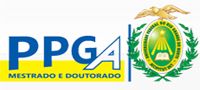 UNIVERSIDADE FEDERAL DO RIO GRANDE DO NORTEPROGRAMA DE PÓS-GRADUAÇÃO EM ADMINISTRAÇÃOFICHA DE INSCRIÇÃO – ALUNOS ESPECIAISUNIVERSIDADE FEDERAL DO RIO GRANDE DO NORTEPROGRAMA DE PÓS-GRADUAÇÃO EM ADMINISTRAÇÃOFICHA DE INSCRIÇÃO – ALUNOS ESPECIAISUNIVERSIDADE FEDERAL DO RIO GRANDE DO NORTEPROGRAMA DE PÓS-GRADUAÇÃO EM ADMINISTRAÇÃOFICHA DE INSCRIÇÃO – ALUNOS ESPECIAISUNIVERSIDADE FEDERAL DO RIO GRANDE DO NORTEPROGRAMA DE PÓS-GRADUAÇÃO EM ADMINISTRAÇÃOFICHA DE INSCRIÇÃO – ALUNOS ESPECIAISUNIVERSIDADE FEDERAL DO RIO GRANDE DO NORTEPROGRAMA DE PÓS-GRADUAÇÃO EM ADMINISTRAÇÃOFICHA DE INSCRIÇÃO – ALUNOS ESPECIAISUNIVERSIDADE FEDERAL DO RIO GRANDE DO NORTEPROGRAMA DE PÓS-GRADUAÇÃO EM ADMINISTRAÇÃOFICHA DE INSCRIÇÃO – ALUNOS ESPECIAISUNIVERSIDADE FEDERAL DO RIO GRANDE DO NORTEPROGRAMA DE PÓS-GRADUAÇÃO EM ADMINISTRAÇÃOFICHA DE INSCRIÇÃO – ALUNOS ESPECIAISUNIVERSIDADE FEDERAL DO RIO GRANDE DO NORTEPROGRAMA DE PÓS-GRADUAÇÃO EM ADMINISTRAÇÃOFICHA DE INSCRIÇÃO – ALUNOS ESPECIAISUNIVERSIDADE FEDERAL DO RIO GRANDE DO NORTEPROGRAMA DE PÓS-GRADUAÇÃO EM ADMINISTRAÇÃOFICHA DE INSCRIÇÃO – ALUNOS ESPECIAISUNIVERSIDADE FEDERAL DO RIO GRANDE DO NORTEPROGRAMA DE PÓS-GRADUAÇÃO EM ADMINISTRAÇÃOFICHA DE INSCRIÇÃO – ALUNOS ESPECIAISUNIVERSIDADE FEDERAL DO RIO GRANDE DO NORTEPROGRAMA DE PÓS-GRADUAÇÃO EM ADMINISTRAÇÃOFICHA DE INSCRIÇÃO – ALUNOS ESPECIAISUNIVERSIDADE FEDERAL DO RIO GRANDE DO NORTEPROGRAMA DE PÓS-GRADUAÇÃO EM ADMINISTRAÇÃOFICHA DE INSCRIÇÃO – ALUNOS ESPECIAISUNIVERSIDADE FEDERAL DO RIO GRANDE DO NORTEPROGRAMA DE PÓS-GRADUAÇÃO EM ADMINISTRAÇÃOFICHA DE INSCRIÇÃO – ALUNOS ESPECIAISNome completo:Nome completo:Nome completo:Nome completo:Nome completo:Nome completo:Nome completo:Nome completo:Nome completo:Nome completo:Nome completo:Nome completo:Nome completo:Nome completo:Endereço:Endereço:Endereço:Endereço:Endereço:Endereço:Endereço:Endereço:Endereço:Endereço:Endereço:Endereço:Endereço:Endereço:Complemento:Complemento:Complemento:Número:Número:Número:Número:Número:Bairro:Bairro:Bairro:Bairro:Bairro:Bairro:Cidade:Cidade:Cidade:Cidade:Cidade:Estado:Estado:Estado:Estado:Estado:Estado:Estado:CEP:CEP:Estado Civil:Estado Civil:Estado Civil:Estado Civil:Data de Nasc.:Data de Nasc.:Data de Nasc.:Data de Nasc.:Data de Nasc.:Data de Nasc.:Data de Nasc.:Sexo:Sexo:Sexo:Cidade de Nascimento:Cidade de Nascimento:Cidade de Nascimento:Cidade de Nascimento:Cidade de Nascimento:Cidade de Nascimento:UF Nascimento:UF Nascimento:UF Nascimento:UF Nascimento:UF Nascimento:País:País:País:Nome do Pai:Nome do Pai:Nome do Pai:Nome do Pai:Nome do Pai:Nome do Pai:Nome do Pai:Nome do Pai:Nome do Pai:Nome do Pai:Nome do Pai:Nome do Pai:Nome do Pai:Nome do Pai:Nome da Mãe:Nome da Mãe:Nome da Mãe:Nome da Mãe:Nome da Mãe:Nome da Mãe:Nome da Mãe:Nome da Mãe:Nome da Mãe:Nome da Mãe:Nome da Mãe:Nome da Mãe:Nome da Mãe:Nome da Mãe:CPF:CPF:CPF:CPF:CPF:Órgão e Estado:Órgão e Estado:Órgão e Estado:Órgão e Estado:Órgão e Estado:Órgão e Estado:Órgão e Estado:Órgão e Estado:Órgão e Estado:Identidade:Identidade:Identidade:Identidade:Identidade:Data Emissão:Data Emissão:Data Emissão:Data Emissão:Data Emissão:Data Emissão:Data Emissão:Data Emissão:Data Emissão:Título de Eleitor:Título de Eleitor:Zona:Zona:Zona:Zona:Zona:Zona:Seção:Seção:Seção:Seção:Seção:UF:Certificado Militar - Número:Certificado Militar - Número:Certificado Militar - Número:Certificado Militar - Número:Certificado Militar - Número:Certificado Militar - Número:Certificado Militar - Número:Data de Expedição:       Data de Expedição:       Data de Expedição:       Data de Expedição:       Data de Expedição:       Data de Expedição:       Data de Expedição:       Categoria:Categoria:Categoria:Categoria:Categoria:Categoria:Categoria:Categoria:Categoria:Série:Série:Série:Série:Série:Escola 2º Grau (Ensino Médio):Escola 2º Grau (Ensino Médio):Escola 2º Grau (Ensino Médio):Escola 2º Grau (Ensino Médio):Escola 2º Grau (Ensino Médio):Escola 2º Grau (Ensino Médio):Escola 2º Grau (Ensino Médio):Escola 2º Grau (Ensino Médio):Escola 2º Grau (Ensino Médio):Escola 2º Grau (Ensino Médio):Ano Conclusão:Ano Conclusão:Ano Conclusão:Ano Conclusão:Curso Superior:  Curso Superior:  Curso Superior:  Curso Superior:  Curso Superior:  Curso Superior:  Curso Superior:  Curso Superior:  Ano Conclusão:Ano Conclusão:Ano Conclusão:Ano Conclusão:Ano Conclusão:Ano Conclusão:IES (Inst. de Ensino Superior):IES (Inst. de Ensino Superior):IES (Inst. de Ensino Superior):IES (Inst. de Ensino Superior):IES (Inst. de Ensino Superior):IES (Inst. de Ensino Superior):IES (Inst. de Ensino Superior):IES (Inst. de Ensino Superior):IES (Inst. de Ensino Superior):IES (Inst. de Ensino Superior):IES (Inst. de Ensino Superior):IES (Inst. de Ensino Superior):IES (Inst. de Ensino Superior):IES (Inst. de Ensino Superior):Curso de Pós-Graduação (Especialização, Mestrado, Doutorado):Curso de Pós-Graduação (Especialização, Mestrado, Doutorado):Curso de Pós-Graduação (Especialização, Mestrado, Doutorado):Curso de Pós-Graduação (Especialização, Mestrado, Doutorado):Curso de Pós-Graduação (Especialização, Mestrado, Doutorado):Curso de Pós-Graduação (Especialização, Mestrado, Doutorado):Curso de Pós-Graduação (Especialização, Mestrado, Doutorado):Curso de Pós-Graduação (Especialização, Mestrado, Doutorado):Curso de Pós-Graduação (Especialização, Mestrado, Doutorado):Curso de Pós-Graduação (Especialização, Mestrado, Doutorado):Curso de Pós-Graduação (Especialização, Mestrado, Doutorado):Curso de Pós-Graduação (Especialização, Mestrado, Doutorado):Curso de Pós-Graduação (Especialização, Mestrado, Doutorado):Curso de Pós-Graduação (Especialização, Mestrado, Doutorado):E-mail:E-mail:E-mail:E-mail:E-mail:E-mail:E-mail:Telefone:Telefone:Telefone:Telefone:Telefone:Telefone:Telefone:Disciplinas já cursadas como aluno especial:Disciplinas já cursadas como aluno especial:Disciplinas já cursadas como aluno especial:Disciplinas já cursadas como aluno especial:Disciplinas já cursadas como aluno especial:Disciplinas já cursadas como aluno especial:Disciplinas já cursadas como aluno especial:Disciplinas já cursadas como aluno especial:Disciplinas já cursadas como aluno especial:Disciplinas já cursadas como aluno especial:Disciplinas já cursadas como aluno especial:Disciplinas já cursadas como aluno especial:Disciplinas já cursadas como aluno especial:Disciplinas já cursadas como aluno especial:Justificativa:Justificativa:Justificativa:Justificativa:Justificativa:Justificativa:Justificativa:Justificativa:Justificativa:Justificativa:Justificativa:Justificativa:Justificativa:Justificativa:Assinatura